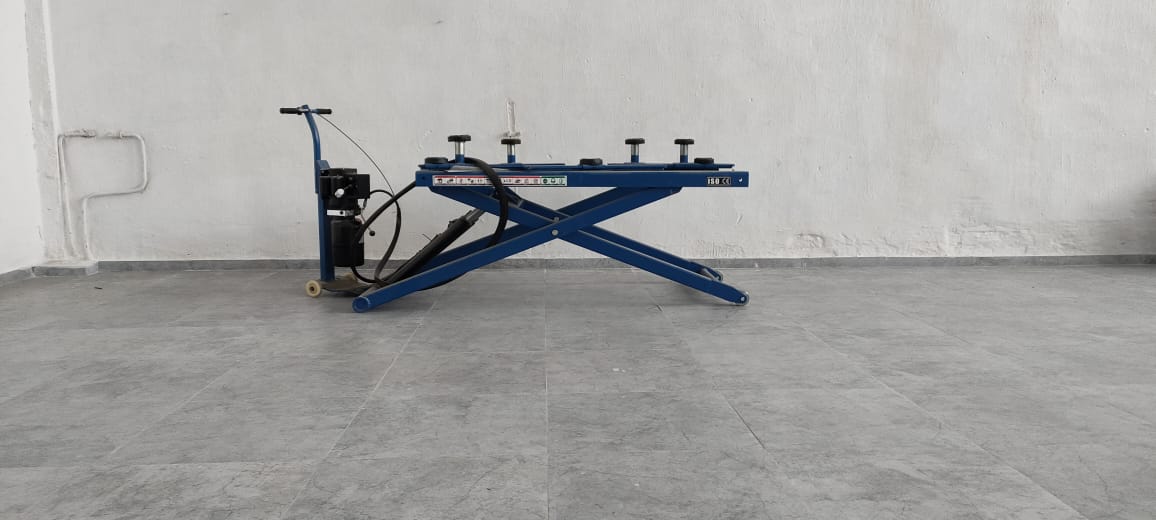 Подъемник подкатной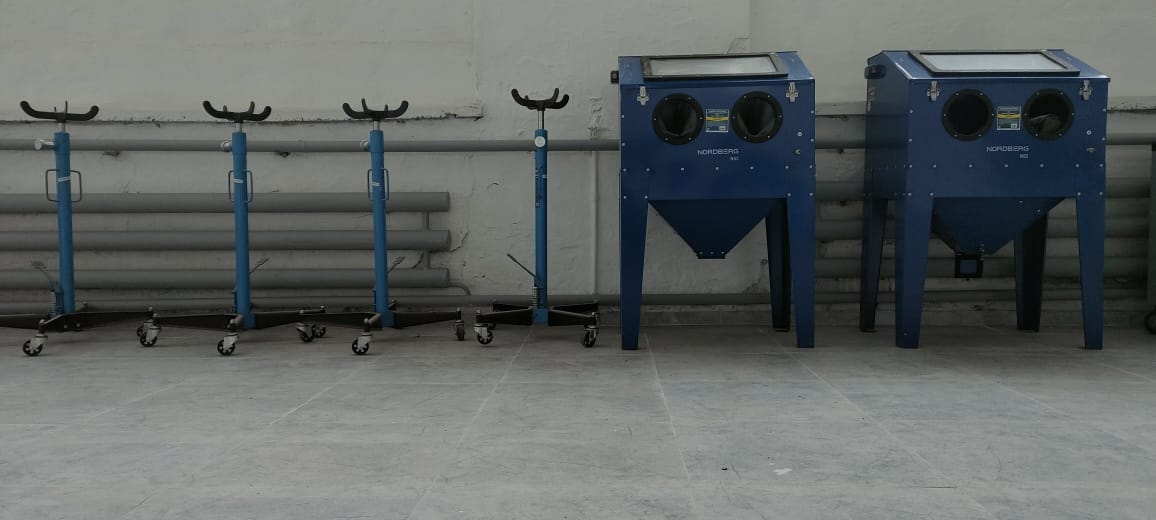 1.Стойка трансмиссионная гидравлическая 2.Пескоструйный Аппарат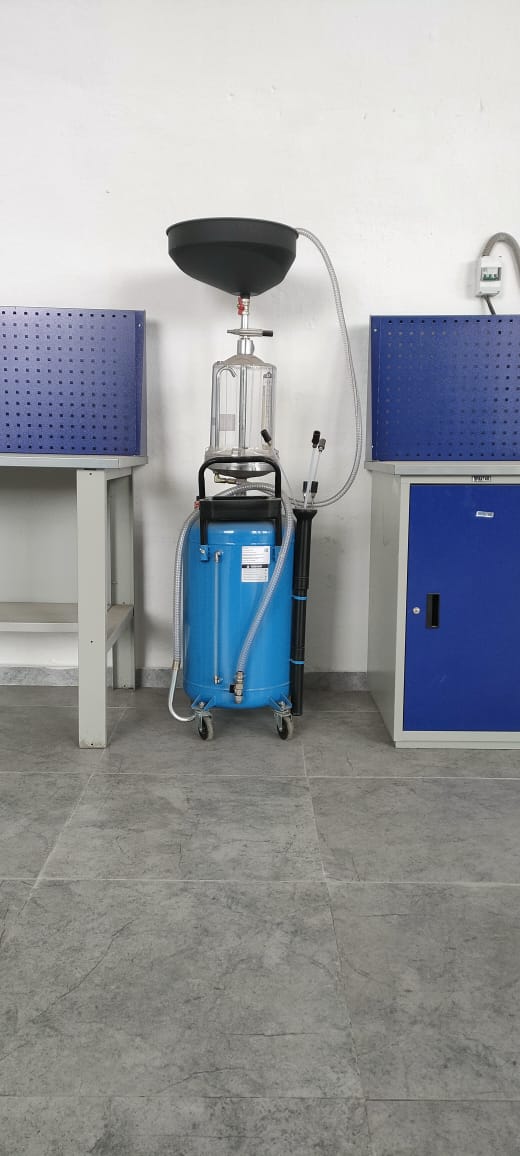                                  Установка для слива масла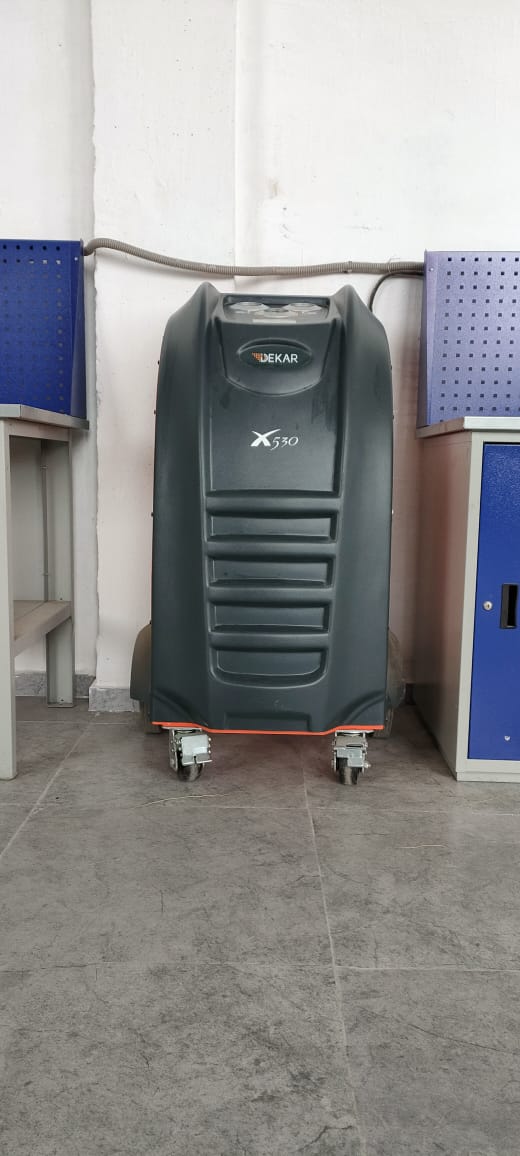 Установка автоматическая для заправки автомобильных кондиционеров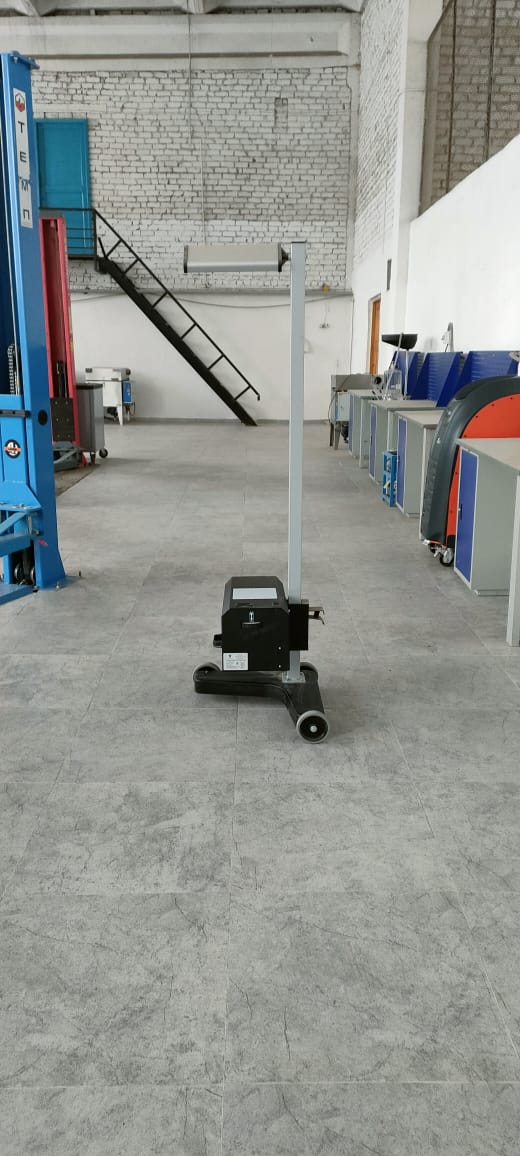 Прибор для проверки и регулировки света фар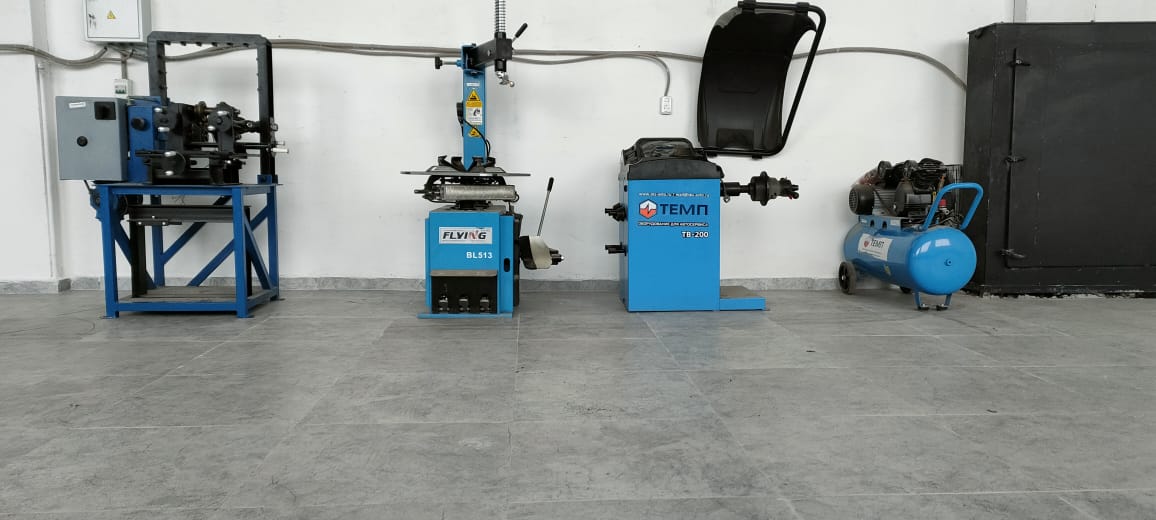 Стенд для правки дисковСтанок полуавтоматический   шиномонтажный              Станок балансировочныйКомпрессор для подкачки колес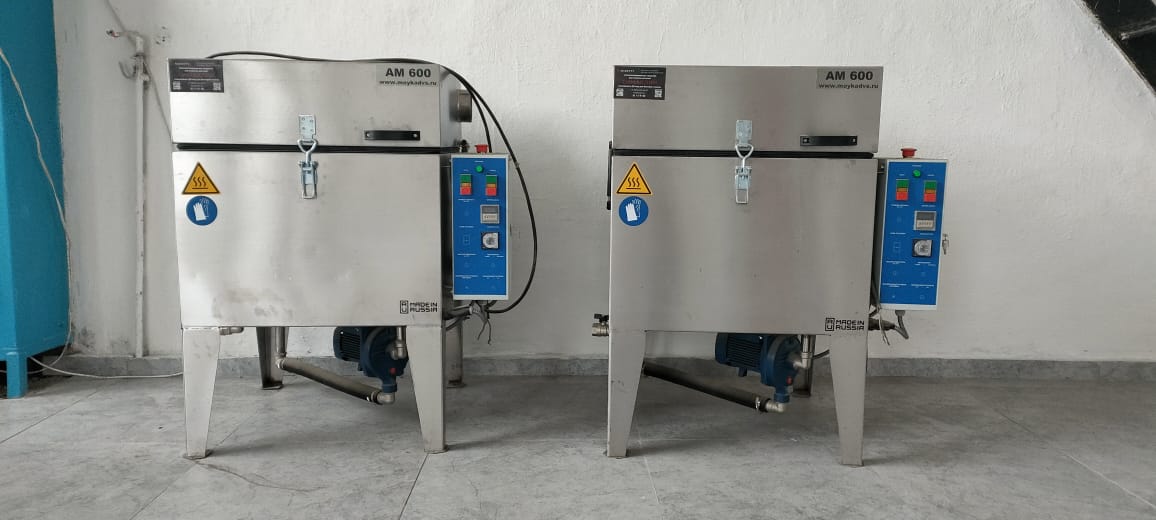 Моечные машины для деталей и узлов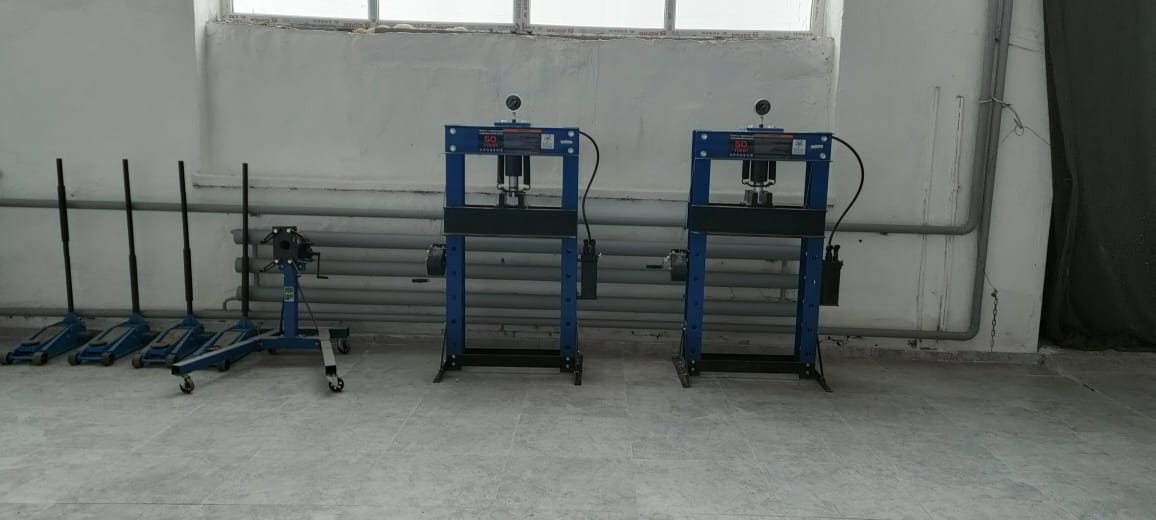 1.Пресс гидравлический 2.Домкрат подкатной3.Подьемник для снятия и установки 